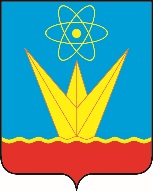 СОВЕТ ДЕПУТАТОВ ЗАТО ГОРОДА ЗЕЛЕНОГОРСКА  КРАСНОЯРСКОГО КРАЯПостоянная комиссия по муниципальной собственности и вопросам ЖКХул. Мира, д. 15,  г. Зеленогорск, Красноярский край, 663690Телефоны: (39169) 95-136, 95-142, факс (39169) 95-141e-mail: glava@admin.zelenogorsk.ruПовестка заседанияДата: 22.06.2017Время: 16:00							Место: ул. Мира 15, кабинет 412.Приглашенные:Заместитель председателя постояннойкомиссии по муниципальной собственностии вопросам ЖКХ								М.В. Сперанский№п/пВремяВопросы повесткиДоклад16:00О внесении изменений в приложение к решению Совета депутатов ЗАТО г. Зеленогорска от 05.07.2016 № 25-163р «Об определении памятников и иных монументальных произведений, расположенных на территории г. Зеленогорска»начальник юридического отдела 
Администрации ЗАТО г. Зеленогорска 
Посканная Ольга Германовна16:20О рассмотрении обращения Авериной Е.В.депутат Совета депутатов ЗАТО г. ЗеленогорскаКузнецов Борис Степанович16:40Об утверждении плана работы комиссии на II полугодие 2017 годазаместитель председателя Совета 
депутатов ЗАТО г. ЗеленогорскаСперанский Михаил Викторович№п/пВремяФ.И.О.Должность16:20Камнев Сергей 
Владимировичпервый заместитель главы Администрации 
ЗАТО г. Зеленогорска16:20Аверина ЕвгенияВладимировнаРуководитель Зеленогорского филиала ООО «ЛОТОРЕИ КРАСНОЯРЬЯ»